DICHIARAZIONE RELATIVA AL DEPOSITO ELETTRONICO DELLE TESI Il sottoscritto (nome e cognome)                                                                   matr.                                     Laureando del Corso di Studio                                                                                                   Relatore (nome e cognome)                                                                                                                                 Consapevole delle sanzioni previste per chi sottoscrive dichiarazioni mendaci, (art. 76 del D.P.R. 28.12 .2000 n. 445)sotto la propria responsabilità, dichiara di essere a conoscenza:1) delle Linee Guida per la presentazione e autoarchiviazione della tesi adottate dall’Università Politecnica delle Marche;2)  del fatto che il Sistema Bibliotecario di Ateneo, sulla base dei dati forniti, archivierà e renderà consultabile  in  rete locale  il  testo  completo  della tesi  di  cui  alla  presente dichiarazione secondo i termini stabiliti dall’art. 29 del Regolamento Studenti: “solo dopo il trascorso di un intero corso di studi dalla data della discussione”;                Dichiara altresì3)  che la copia della tesi depositata in forma elettronica è pienamente rispondente al lavoro di tesi oggetto di discussione in sede di Esame di laurea e a quelle consegnate/inviate in formato cartaceo o digitale ai Relatori e che di conseguenza va esclusa qualsiasi responsabilità dell’Ateneo stesso per quanto riguarda eventuali errori, imprecisioni o omissioni nei contenuti della tesi;4)  che il lavoro di tesi è un elaborato prodotto da me e che tutto il materiale riportato (pubblicato o non pubblicato) è esplicitamente citato con riferimento alle fonti originali;5)   di essere a conoscenza di tutte le conseguenze civili, penali ed amministrative derivanti da un eventuale plagio previste dalla Legge 19 aprile 1925, n. 475;6)  che  il  contenuto  e  l’organizzazione  della  tesi  è  opera  originale  da  me  realizzata  e  non compromette in alcun modo i diritti di terzi, ivi compresi quelli relativi alla sicurezza dei dati personali; che pertanto l’Università è in ogni caso esente da responsabilità di qualsivoglia natura, civile, amministrative o penale e sarà da me tenuta indenne da qualsiasi richiesta o rivendicazione da parte di terzi;Data  		Firma 	N.B.: La dichiarazione relativa al deposito elettronico della tesi deve essere allegata al momento dell’upload della tesi come file separato al pari del frontespizio.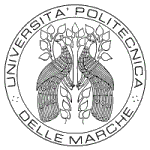 